МУНИЦИПАЛЬНОЕ БЮДЖЕТНОЕ ОБЩЕОБРАЗОВАТЕЛЬНОЕ УЧРЕЖДЕНИЕ «ЛИЦЕЙ № 130 «РАЭПШ»(МБОУ Лицей № 130 «РАЭПШ»)П Р И К А З14.12.2022 г.                                                                                                     № 127б - уг. БарнаулаО внесении изменений в приказот 31.08.2022 № 75-уо предоставлении компенсационных выплат на питание      На основании постановления администрации города Барнаула № 1736 от 14.11.2022 и внесенными в соответствии с ним изменениями в «Порядок предоставления из бюджета города Барнаула компенсационных выплат на питание учащимся, нуждающихся в социальной поддержке, обучающихся в муниципальных общеобразовательных организациях города Барнаула», заявлений родителей и справки из органов социальной защиты населения.ПРИКАЗЫВАЮ:Утвердить список детей, получающих компенсационные выплаты на питание в количестве 11 человек.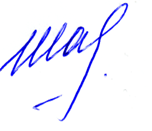 Директора МБОУ                                                                                  О.И. Шарапова